Name/Logo der SchuleName/Logo der SchuleName/Logo der SchuleBetriebsanweisungFür das Arbeiten mit demLötstationen mit Absaugung beim WeichlötenBetriebsanweisungFür das Arbeiten mit demLötstationen mit Absaugung beim WeichlötenBetriebsanweisungFür das Arbeiten mit demLötstationen mit Absaugung beim WeichlötenRaumverantwortlichRaumverantwortlichRaumverantwortlichRaumverantwortlichGefahren für Mensch und UmweltGefahren für Mensch und UmweltGefahren für Mensch und UmweltGefahren für Mensch und UmweltGefahren für Mensch und UmweltGefahren für Mensch und UmweltGefahren für Mensch und UmweltGefahren für Mensch und UmweltGefahren für Mensch und UmweltGefahren für Mensch und Umwelt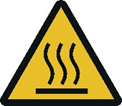 Gefährdungen durch: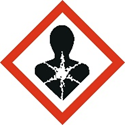 Heiße Metall- und LötmittelteileGesundheitsschädliche Lot- und FlussmitteldämpfeDefekte elektrische Schalteinrichtungen und AnschlüsseGefährdungen durch:Heiße Metall- und LötmittelteileGesundheitsschädliche Lot- und FlussmitteldämpfeDefekte elektrische Schalteinrichtungen und AnschlüsseGefährdungen durch:Heiße Metall- und LötmittelteileGesundheitsschädliche Lot- und FlussmitteldämpfeDefekte elektrische Schalteinrichtungen und AnschlüsseGefährdungen durch:Heiße Metall- und LötmittelteileGesundheitsschädliche Lot- und FlussmitteldämpfeDefekte elektrische Schalteinrichtungen und AnschlüsseGefährdungen durch:Heiße Metall- und LötmittelteileGesundheitsschädliche Lot- und FlussmitteldämpfeDefekte elektrische Schalteinrichtungen und AnschlüsseGefährdungen durch:Heiße Metall- und LötmittelteileGesundheitsschädliche Lot- und FlussmitteldämpfeDefekte elektrische Schalteinrichtungen und AnschlüsseGefährdungen durch:Heiße Metall- und LötmittelteileGesundheitsschädliche Lot- und FlussmitteldämpfeDefekte elektrische Schalteinrichtungen und AnschlüsseGefährdungen durch:Heiße Metall- und LötmittelteileGesundheitsschädliche Lot- und FlussmitteldämpfeDefekte elektrische Schalteinrichtungen und AnschlüsseSchutzmaßnahmen und VerhaltensregelnSchutzmaßnahmen und VerhaltensregelnSchutzmaßnahmen und VerhaltensregelnSchutzmaßnahmen und VerhaltensregelnSchutzmaßnahmen und VerhaltensregelnSchutzmaßnahmen und VerhaltensregelnSchutzmaßnahmen und VerhaltensregelnSchutzmaßnahmen und VerhaltensregelnSchutzmaßnahmen und VerhaltensregelnSchutzmaßnahmen und Verhaltensregeln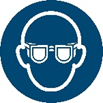 Schutzeinrichtungen weder entfernen noch manipulierenDie Lötgeräte vor Aufnahme der Arbeit auf ordnungsgemäßen Zustand überprüfenDie Lötgeräte und elektrischen Leitungen dürfen keine Beschädigungen habenDie Absaugrohre und -leitungen dürfen keine Leckagen aufweisenEine nicht brennbare Unterlage muss verwendet werdenNur mit eingeschalteter Absaugeinrichtung arbeitenDie Anzeige für Filterwechsel beachtenEs ist darauf zu achten, dass die Lötrauche von der Absaugeinrichtung erfasstwerden. Ist das nicht der Fall, ist eine Überprüfung und ggf. eine Anpassung vorzunehmenWeichlote dürfen nicht überhitzenSichere Geräteablage benutzenErforderliche PSA, insbesondere Schutzbrille, vorschriftsmäßig benutzenSchutzeinrichtungen weder entfernen noch manipulierenDie Lötgeräte vor Aufnahme der Arbeit auf ordnungsgemäßen Zustand überprüfenDie Lötgeräte und elektrischen Leitungen dürfen keine Beschädigungen habenDie Absaugrohre und -leitungen dürfen keine Leckagen aufweisenEine nicht brennbare Unterlage muss verwendet werdenNur mit eingeschalteter Absaugeinrichtung arbeitenDie Anzeige für Filterwechsel beachtenEs ist darauf zu achten, dass die Lötrauche von der Absaugeinrichtung erfasstwerden. Ist das nicht der Fall, ist eine Überprüfung und ggf. eine Anpassung vorzunehmenWeichlote dürfen nicht überhitzenSichere Geräteablage benutzenErforderliche PSA, insbesondere Schutzbrille, vorschriftsmäßig benutzenSchutzeinrichtungen weder entfernen noch manipulierenDie Lötgeräte vor Aufnahme der Arbeit auf ordnungsgemäßen Zustand überprüfenDie Lötgeräte und elektrischen Leitungen dürfen keine Beschädigungen habenDie Absaugrohre und -leitungen dürfen keine Leckagen aufweisenEine nicht brennbare Unterlage muss verwendet werdenNur mit eingeschalteter Absaugeinrichtung arbeitenDie Anzeige für Filterwechsel beachtenEs ist darauf zu achten, dass die Lötrauche von der Absaugeinrichtung erfasstwerden. Ist das nicht der Fall, ist eine Überprüfung und ggf. eine Anpassung vorzunehmenWeichlote dürfen nicht überhitzenSichere Geräteablage benutzenErforderliche PSA, insbesondere Schutzbrille, vorschriftsmäßig benutzenSchutzeinrichtungen weder entfernen noch manipulierenDie Lötgeräte vor Aufnahme der Arbeit auf ordnungsgemäßen Zustand überprüfenDie Lötgeräte und elektrischen Leitungen dürfen keine Beschädigungen habenDie Absaugrohre und -leitungen dürfen keine Leckagen aufweisenEine nicht brennbare Unterlage muss verwendet werdenNur mit eingeschalteter Absaugeinrichtung arbeitenDie Anzeige für Filterwechsel beachtenEs ist darauf zu achten, dass die Lötrauche von der Absaugeinrichtung erfasstwerden. Ist das nicht der Fall, ist eine Überprüfung und ggf. eine Anpassung vorzunehmenWeichlote dürfen nicht überhitzenSichere Geräteablage benutzenErforderliche PSA, insbesondere Schutzbrille, vorschriftsmäßig benutzenSchutzeinrichtungen weder entfernen noch manipulierenDie Lötgeräte vor Aufnahme der Arbeit auf ordnungsgemäßen Zustand überprüfenDie Lötgeräte und elektrischen Leitungen dürfen keine Beschädigungen habenDie Absaugrohre und -leitungen dürfen keine Leckagen aufweisenEine nicht brennbare Unterlage muss verwendet werdenNur mit eingeschalteter Absaugeinrichtung arbeitenDie Anzeige für Filterwechsel beachtenEs ist darauf zu achten, dass die Lötrauche von der Absaugeinrichtung erfasstwerden. Ist das nicht der Fall, ist eine Überprüfung und ggf. eine Anpassung vorzunehmenWeichlote dürfen nicht überhitzenSichere Geräteablage benutzenErforderliche PSA, insbesondere Schutzbrille, vorschriftsmäßig benutzenSchutzeinrichtungen weder entfernen noch manipulierenDie Lötgeräte vor Aufnahme der Arbeit auf ordnungsgemäßen Zustand überprüfenDie Lötgeräte und elektrischen Leitungen dürfen keine Beschädigungen habenDie Absaugrohre und -leitungen dürfen keine Leckagen aufweisenEine nicht brennbare Unterlage muss verwendet werdenNur mit eingeschalteter Absaugeinrichtung arbeitenDie Anzeige für Filterwechsel beachtenEs ist darauf zu achten, dass die Lötrauche von der Absaugeinrichtung erfasstwerden. Ist das nicht der Fall, ist eine Überprüfung und ggf. eine Anpassung vorzunehmenWeichlote dürfen nicht überhitzenSichere Geräteablage benutzenErforderliche PSA, insbesondere Schutzbrille, vorschriftsmäßig benutzenSchutzeinrichtungen weder entfernen noch manipulierenDie Lötgeräte vor Aufnahme der Arbeit auf ordnungsgemäßen Zustand überprüfenDie Lötgeräte und elektrischen Leitungen dürfen keine Beschädigungen habenDie Absaugrohre und -leitungen dürfen keine Leckagen aufweisenEine nicht brennbare Unterlage muss verwendet werdenNur mit eingeschalteter Absaugeinrichtung arbeitenDie Anzeige für Filterwechsel beachtenEs ist darauf zu achten, dass die Lötrauche von der Absaugeinrichtung erfasstwerden. Ist das nicht der Fall, ist eine Überprüfung und ggf. eine Anpassung vorzunehmenWeichlote dürfen nicht überhitzenSichere Geräteablage benutzenErforderliche PSA, insbesondere Schutzbrille, vorschriftsmäßig benutzenVerhalten bei Störungen und im GefahrenfallVerhalten bei Störungen und im GefahrenfallVerhalten bei Störungen und im GefahrenfallVerhalten bei Störungen und im GefahrenfallVerhalten bei Störungen und im GefahrenfallVerhalten bei Störungen und im GefahrenfallVerhalten bei Störungen und im GefahrenfallVerhalten bei Störungen und im GefahrenfallVerhalten bei Störungen und im GefahrenfallVerhalten bei Störungen und im Gefahrenfall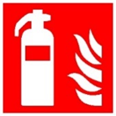 Defekte Lötgeräte nicht benutzen und sofort der Aufsicht führenden LehrkraftübergebenGerät sofort abschalten und vom Stromkreis trennenBei Entstehungsbränden Löschversuch unternehmenDefekte Lötgeräte nicht benutzen und sofort der Aufsicht führenden LehrkraftübergebenGerät sofort abschalten und vom Stromkreis trennenBei Entstehungsbränden Löschversuch unternehmenDefekte Lötgeräte nicht benutzen und sofort der Aufsicht führenden LehrkraftübergebenGerät sofort abschalten und vom Stromkreis trennenBei Entstehungsbränden Löschversuch unternehmenDefekte Lötgeräte nicht benutzen und sofort der Aufsicht führenden LehrkraftübergebenGerät sofort abschalten und vom Stromkreis trennenBei Entstehungsbränden Löschversuch unternehmenDefekte Lötgeräte nicht benutzen und sofort der Aufsicht führenden LehrkraftübergebenGerät sofort abschalten und vom Stromkreis trennenBei Entstehungsbränden Löschversuch unternehmenDefekte Lötgeräte nicht benutzen und sofort der Aufsicht führenden LehrkraftübergebenGerät sofort abschalten und vom Stromkreis trennenBei Entstehungsbränden Löschversuch unternehmenDefekte Lötgeräte nicht benutzen und sofort der Aufsicht führenden LehrkraftübergebenGerät sofort abschalten und vom Stromkreis trennenBei Entstehungsbränden Löschversuch unternehmenErste HilfeErste HilfeErste HilfeErste HilfeErste HilfeErste HilfeErste HilfeErste HilfeErste HilfeErste Hilfe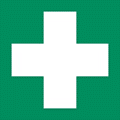 .Verletzungen sofort behandelnDen Lehrer (Ersthelfer) informieren (siehe Alarmplan) Eintragung in das Verbandbuch vornehmenNotruf  112					Krankentransport:  1922	.Verletzungen sofort behandelnDen Lehrer (Ersthelfer) informieren (siehe Alarmplan) Eintragung in das Verbandbuch vornehmenNotruf  112					Krankentransport:  1922	.Verletzungen sofort behandelnDen Lehrer (Ersthelfer) informieren (siehe Alarmplan) Eintragung in das Verbandbuch vornehmenNotruf  112					Krankentransport:  1922	.Verletzungen sofort behandelnDen Lehrer (Ersthelfer) informieren (siehe Alarmplan) Eintragung in das Verbandbuch vornehmenNotruf  112					Krankentransport:  1922	.Verletzungen sofort behandelnDen Lehrer (Ersthelfer) informieren (siehe Alarmplan) Eintragung in das Verbandbuch vornehmenNotruf  112					Krankentransport:  1922	.Verletzungen sofort behandelnDen Lehrer (Ersthelfer) informieren (siehe Alarmplan) Eintragung in das Verbandbuch vornehmenNotruf  112					Krankentransport:  1922	.Verletzungen sofort behandelnDen Lehrer (Ersthelfer) informieren (siehe Alarmplan) Eintragung in das Verbandbuch vornehmenNotruf  112					Krankentransport:  1922	InstandhaltungInstandhaltungInstandhaltungInstandhaltungInstandhaltungInstandhaltungInstandhaltungInstandhaltungInstandhaltungInstandhaltungReparaturen dürfen nur von fachkundigem Personal durchgeführt werden und müssen dokumentiert werden.Lötspitze und Lötunterlage sind nach jeder Benutzung zu säubernDie Anschlussleitungen sind nach jeder Benutzung auf einwandfreie Beschaffenheit hin zu überprüfenJährlicher E- Check durch eine Elektrofachkraft Reparaturen dürfen nur von fachkundigem Personal durchgeführt werden und müssen dokumentiert werden.Lötspitze und Lötunterlage sind nach jeder Benutzung zu säubernDie Anschlussleitungen sind nach jeder Benutzung auf einwandfreie Beschaffenheit hin zu überprüfenJährlicher E- Check durch eine Elektrofachkraft Reparaturen dürfen nur von fachkundigem Personal durchgeführt werden und müssen dokumentiert werden.Lötspitze und Lötunterlage sind nach jeder Benutzung zu säubernDie Anschlussleitungen sind nach jeder Benutzung auf einwandfreie Beschaffenheit hin zu überprüfenJährlicher E- Check durch eine Elektrofachkraft Reparaturen dürfen nur von fachkundigem Personal durchgeführt werden und müssen dokumentiert werden.Lötspitze und Lötunterlage sind nach jeder Benutzung zu säubernDie Anschlussleitungen sind nach jeder Benutzung auf einwandfreie Beschaffenheit hin zu überprüfenJährlicher E- Check durch eine Elektrofachkraft Reparaturen dürfen nur von fachkundigem Personal durchgeführt werden und müssen dokumentiert werden.Lötspitze und Lötunterlage sind nach jeder Benutzung zu säubernDie Anschlussleitungen sind nach jeder Benutzung auf einwandfreie Beschaffenheit hin zu überprüfenJährlicher E- Check durch eine Elektrofachkraft Reparaturen dürfen nur von fachkundigem Personal durchgeführt werden und müssen dokumentiert werden.Lötspitze und Lötunterlage sind nach jeder Benutzung zu säubernDie Anschlussleitungen sind nach jeder Benutzung auf einwandfreie Beschaffenheit hin zu überprüfenJährlicher E- Check durch eine Elektrofachkraft Reparaturen dürfen nur von fachkundigem Personal durchgeführt werden und müssen dokumentiert werden.Lötspitze und Lötunterlage sind nach jeder Benutzung zu säubernDie Anschlussleitungen sind nach jeder Benutzung auf einwandfreie Beschaffenheit hin zu überprüfenJährlicher E- Check durch eine Elektrofachkraft Freigabe:Bearbeitung:21. Juni 202121. Juni 202121. Juni 2021Freigabe:SchulleitungSchulleitungSchulleitungBearbeitung:21. Juni 202121. Juni 202121. Juni 2021